CÂMARA MUNICIPAL DE ARARAQUARA Estado de São Paulo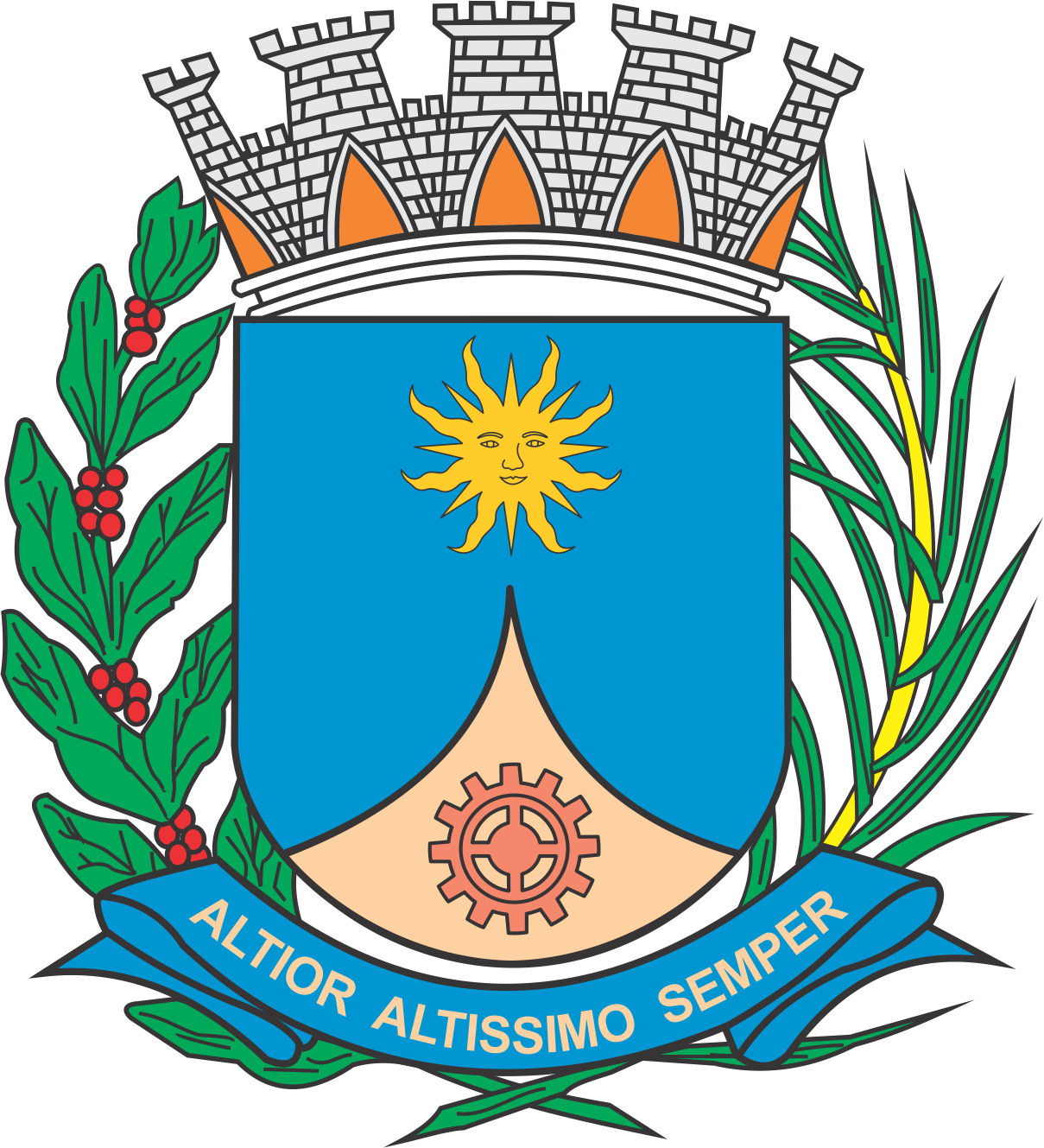 EMENDA ORGANIZACIONAL NÚMERO 44De 22 de maio de 2018Altera o Artigo 14 da Lei Orgânica do Município e dá outras providências.	A Mesa da Câmara Municipal de Araraquara, Estado de São Paulo, usando da atribuição que lhe é conferida pelo § 2º do artigo 69 da Lei Orgânica do Município de Araraquara, e de acordo com o que aprovou o plenário em sessão de 22 de maio de 2018, promulga a seguinteEMENDA ORGANIZACIONAL		Art. 1º O artigo 14 da Lei Orgânica do Município passa a vigorar acrescido dos seguintes incisos:“Art. 14 ......XXV – promover o fortalecimento do sistema municipal de governança pública, a partir da ação integrada da Procuradoria Geral do Município, Controladoria Geral do Município, Ouvidoria Geral do Município e Comissão de Ética Pública do Poder Executivo Municipal;XXVI – fomentar o controle da administração pública nas modalidades do controle interno, externo e social;XXVII – fortalecer o exercício da democracia participativa por meio das ações do Orçamento Participativo, garantindo a seus representantes eleitos a participação nas instâncias deliberativas do Poder Executivo municipal e nos conselhos municipais temáticos, na forma da lei.” (NR)		Art. 2º. Esta emenda entra em vigor na data de sua publicação.		CÂMARA MUNICIPAL DE ARARAQUARA, aos 22 (vinte e dois) dias do mês de maio do ano de 2018 (dois mil e dezoito).JÉFERSON YASHUDA FARMACÊUTICOPresidenteTENENTE SANTANAVice-PresidenteEDIO LOPES		EDSON HELPrimeiro Secretário		Segundo SecretárioPublicado na Câmara Municipal de Araraquara, na mesma data.Arquivado no Processo nº 109/2018. MARCELO ROBERTO DISPEIRATTI CAVALCANTISecretário-Geral